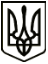 МЕНСЬКА МІСЬКА РАДАРОЗПОРЯДЖЕННЯ  23 грудня  2021 року	м. Мена	№ 474Про внесення змін до розпорядження від 06 грудня 2021 року № 446  Відповідно до  Закону України «Про місцеве самоврядування в Україні», постанови Кабінету Міністрів України від 23.09.2020 № 859 «Деякі питання призначення і виплати компенсації фізичним особам, які надають соціальні послуги з догляду на непрофесійній основі» із змінами, внесеними постановою   від 10.10.2021 № 1074, беручи до уваги  рекомендації  Міністерства соціальної політики України:1. Внести зміни до розпорядження міського голови від 06.12.2021 № 446 «Про визначення відповідальної особи за виконання функцій з призначення компенсації за надання соціальних послуг з догляду на непрофесійній основі»: - у абзаці 1 пункту 2 вилучити слова «у 2021 році»;           2. Доповнити  розпорядження пунктом 3 наступного змісту: «З метою забезпечення безперервного процесу нарахування та своєчасного призначення у Менській міській територіальній громаді компенсації фізичним особам, які надають соціальні послуги з догляду на непрофесійній основі,  на період до розроблення та запровадження  відповідного програмного комплексу забезпечити укладання договору про технічне забезпечення з управлінням соціального захисту населення Корюківської районної державної адміністрації».	3. Пункт 3 розпорядження вважати відповідно пунктом 4.Міський голова							Геннадій ПРИМАКОВ